Volume Review!How would find volume of the rectangular prism:   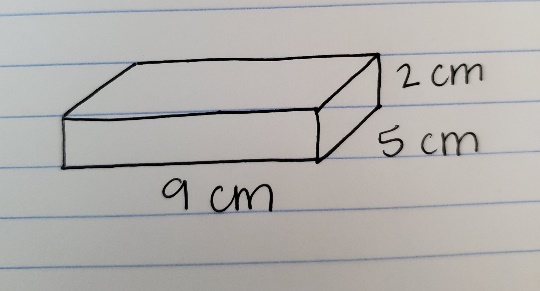 Find the volume of the cube: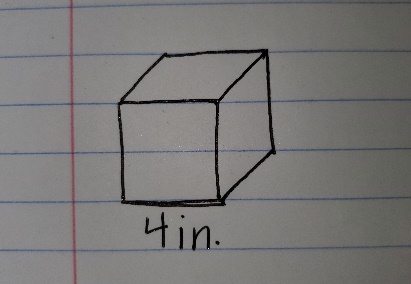 How many ½ cm cubes can fit into this cube: 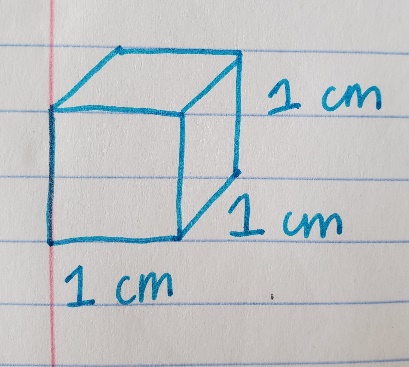 How many ½ inch cubes can fit into this cube: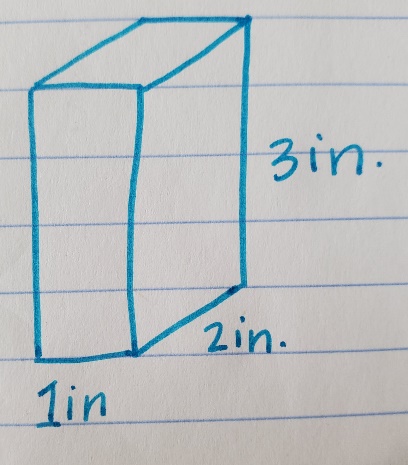 How many ¼ cm cubes will fit in this cube:     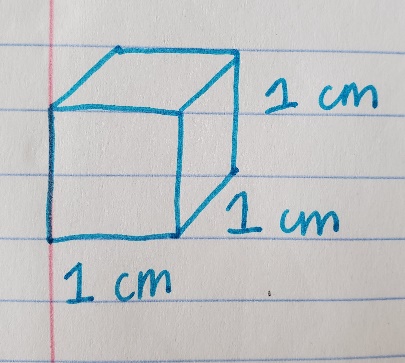 How many ¼ inch cubes will fit in this rectangular prism:     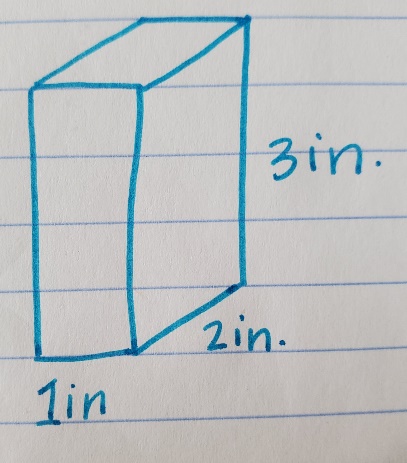 